RevisionshistorikInledningOm förstudienDenna förstudie avser anslutning för informationsutbyte över Ineras Nationella tjänsteplattform (Nationella tjänsteplattformen) via nationella tjänstekontrakt. Syftet med förstudien är att Inera ska ges möjlighet att bedöma ett anslutningsprojekts mognadsgrad samt vilken påverkan anslutningen kommer att ha på den Nationella tjänsteplattformen. Förstudien utgör ett viktigt underlag för Ineras arbete med att säkerställa att anslutningen följer gällande regler (i enlighet med http://rivta.se) och inte har negativ påverkan på den nationella infrastrukturen.Förstudien används både vid anslutning till den Nationella tjänsteplattformens produktionsmiljö och vid anslutning till testmiljöer.Förstudien ska fyllas i av den organisation som ska anslutas till Nationella tjänsteplattformen.En förstudie är giltig under ett (1) års tid från godkännandedatum (godkänd granskningsrapport).InstruktionDokumentet innehåller instruktions- och exempeltexter för att underlätta ifyllandet. Dessa textavsnitt, som är formaterade som blå kursiv text, bör raderas innan dokumentet skickas in.Förstudien skickas in via formuläret Dokument för granskning, https://etjanster.inera.se/DokumentGranskning. Namnge filen på följande sätt: Förstudie_ Tjänst_System_Miljö (SIT QA PROD)_ OrganisationDokumentmallen är utformad för att kunna täcka in olika anslutningstyper med olika grad av komplexitet. Vid frågor om dokumentmallen kontakta Ineras kundservice.   KunduppgifterAnslutande organisation[Ange namn och organisationsnummer för anslutande organisation, ex. Region. För agentanslutningar, ange uppgifter både för agenten och för de slutkunder (vårdgivare) som ska delta under verifiering i samband med anslutningen. Ange även om vårdgivarna är privata eller offentliga, om de har avtal med region, samt vilken region vårdgivarna tillhör.]Kontaktuppgifter  [Ange kontaktuppgifter som är aktuella för anslutningen. Exempel på relevanta roller kan vara projektledare, tekniskt ansvarig eller verksamhetsansvarig.]AvtalDen organisation som ska ansluta ska ha tecknat avtal med Inera om den anslutning/användning av tjänst som avsesHar avtal tecknats? Ja NejKommentarer: Översikt anslutningVilken miljö avser anslutningen SIT-miljö QA-miljö ProduktionsmiljöÖvergripande beskrivning av anslutningen[Ge en övergripande beskrivning av anslutningen. Vad är syftet med anslutningen? Vem ansluter vad, varför, och på vilket sätt?]Vilken tjänst gäller anslutningenAnslutningsarkitekturTjänstekontraktTjänstekontrakt där anslutande system agerar tjänstekonsument[Nedan tabell bör endast innehålla kontrakt som är relevanta för den aktuella beställningen]Tjänstekontrakt där anslutande system agerar tjänsteproducent[Nedan tabell bör endast innehålla kontrakt som är relevanta för den aktuella beställningen]Kommentarer till val av tjänstedomän-/tjänstekontraktsversion[Om anslutningen inte gäller den senaste etablerade versionen av en tjänstedomän/tjänstekontrakt, motivera varför.]Anslutande system och mellanliggande plattformInformation om anslutande system som agerar tjänsteproducent[Anslutande system är det system som innehåller informationen som en tjänsteproducent tillhandahåller eller förändrar.]Information om anslutande system som agerar tjänstekonsument[Anslutande system är det system som en tjänstekonsument hämtar information till eller agerar utifrån.]Information om mellanliggande plattformar, t.ex. regional tjänsteplattform[Ange eventuella system och/eller plattformar mellan det anslutande systemet och den Nationella tjänsteplattformen. T.ex. om det finns någon regional tjänsteplattform, Enterprise Service Bus (ESB), eller proxy. Eller om det finns mellanlager som buffrar information.]Lagring av data i mellanliggande plattformar[Om data lagras i mellanliggande plattformar, beskriv hur detta görs. Hänvisa gärna till ett separat dokument om det underlättar.]Logisk anslutningsarkitektur[Beskriv den tänkta arkitekturen med eventuella källsystem, mellanlager och den kommunikation som sker. Infoga en egen bild eller hänvisa till separat dokument. Om lösningen använder Engagemangsindex (EI) ska beskrivningen omfatta hur detta används. Till exempel: används EI lokalt eller uppdateras endast den nationella instansen? Används notifieringar för att hantera uppdateringar av EI? Görs uppdateringar sekventiellt eller parallellt? Utgå gärna från flödesbeskrivningarna i Tjänstekontraktsbeskrivningen för EI. Beskrivningen ska även omfatta strategi för att synkronisera/ladda om EI ifall avvikelser uppstår, strategi för borttagning av engagemangsposter och förmåga att hantera ökad last.Om lösningen hanterar data som kräver åtkomstloggning och spärrhantering ska det också beskrivas.]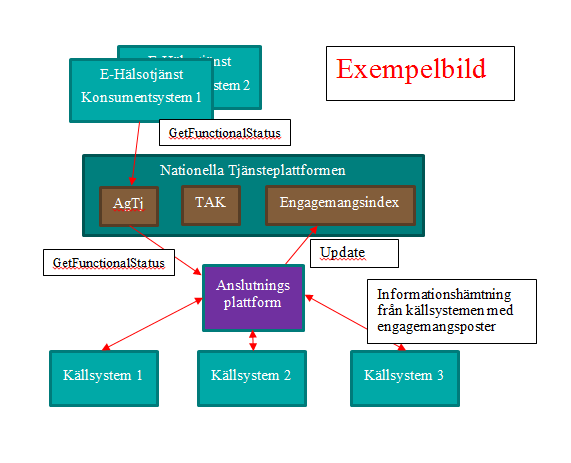 Infrastruktur[Beskriv infrastrukturen. Syftet med beskrivningen är att ge en överblick över komplexiteten i anslutningen mellan Nationella tjänsteplattformen och anslutande tjänstekomponent. Beskrivningen kan täcka exempelvis ev. DMZ, proxyanslutningar, nätbryggningar, lastbalanserare, databaser för mellanlager och annat som behövs för att alla parter ska ha en gemensam bild av vad som etableras. Beskrivningen ska hållas på en övergripande nivå och ingen potentiellt känslig information ska lämnas ut.Infoga egen bild eller hänvisa till separat dokument.]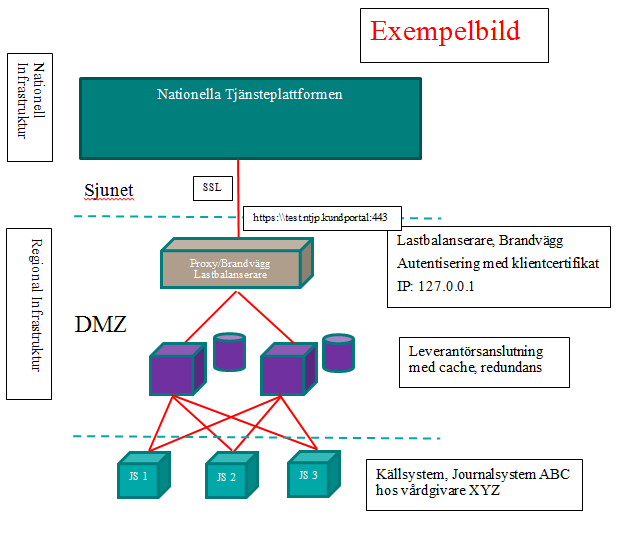 SäkerhetskravAnvändning av TLS-version i anslutningen[Godkänd algoritm är TLS 1.2]Certifikatsutgivare[SITHS-certifikat ska användas för kommunikation server till server]KapacitetsplaneringAnropsfrekvens[Estimera hur många anrop som beräknas ske per timme samt hur de förväntas vara distribuerade över tid. Om antalet anrop förväntas öka markant med tiden ska det anges. Inera använder denna information för att säkerställa att den förväntade lasten kan hanteras. Observera att uppgifter om anropsfrekvens endast är obligatoriskt för anslutning till Katalogtjänst HSA samt Säkerhetstjänster]Tjänstekontrakt där anslutande system agerar tjänstekonsumentTjänstekontrakt där anslutande system agerar tjänsteproducentUppdatering av Engagemangsindex[Engagemangsindex används endast tillsammans med vissa tjänstedomäner.]Grundladdning inför produktionssättning[Beskriv eventuell grundladdning av indexposter till Engagemangsindex. I de fall dessa parametrar är konfigurerbara ska intervallet anges samt det värde som är tänkt att användas.]Löpande uppdatering avseende produktionsmiljöUppdateringsstrategi[Beskriv den löpande uppdateringen av Engagemangsindex. I det fall parametrar som t.ex. antal poster per anrop är konfigurerbara ska intervallet anges samt det värde som är tänkt att användas.]Volymer[Estimera hur många engagemangsposter som beräknas uppdateras och hur uppdateringarna förväntas vara distribuerade över tid. Om antalet uppdateringar förväntas öka markant med tiden ska det anges.]Önskad genomförandeplan[Ge en översiktlig beskrivning av den tänkta planen för anslutningsprojektets aktiviteter och milstolpar som berör nationell infrastruktur och aktuell nationell e-tjänst. Exempel på relevant information kan vara: anslutning till testmiljöer, testperioder, produktionssättningsdatum. Ange även om underleverantörer planerar in leveranser under anslutningsfasen.Inera använder informationen för att bedöma planens rimlighet avseende de delar som berör Inera.]Kvalitetssäkring och testInför produktionssättning ska test och kvalitetssäkring genomföras för att säkerställa integrationen och den nationella infrastrukturen. Testaktiviteter[Beskriv de tester samt kvalitetssäkrande åtgärder som ska utföras, ex. egentester, verifieringar, certifieringar, end-2-end tester, acceptanstester. Om det finns separata dokument som beskriver kvalitetssäkringen, länka till dessa om de är publika eller referera och bifoga dokumenten när förstudien skickas in.]Resultat[Denna sektion fylls i inför produktionssättning. Inför produktionssättning ska den tidigare inskickade förstudien kompletteras med resultaten från de tester som genomförts. Om separata testrapporter finns, länka till dessa om de är publika eller referera och bifoga dokumenten när förstudien skickas in.]Övrig informationOrdlista och förkortningarSe även definitioner på RIV TA, http://rivta.se/dictionary/rivta-termer.html Förstudie avseende anslutning till Nationella tjänsteplattformen                         Anslutning av <anslutande part>, <tjänst>, till <SIT|QA|PROD>DatumRevisionBeskrivningFörfattare<datum><nr>Upprättat dokumentet<författare>OrganisationsnamnOrganisationsnummerKommentarerNamnAnsvar/rollOrg.TelefonE-mailTjänstKommentarer<Ex. NPÖ><Ex. Producentanslutning. Redan ansluten mot NPÖ men vill lägga till ytterligare tjänstekontrakt>TjänstedomänDomän versionTjänstekontraktKontraktsversion Anslutande System<Ex: Engagemangsindex - itintegration:engagementindex><1.0><Update><1.0><Melior><Ex. clinicalprocess:healthcond:description><1.0><GetCareContacts><1.0><J3>TjänstedomänDomänversionTjänstekontraktKontraktsversionAnslutande System<Ex: Engagemangsindex - itintegration:engagementindex><1.0><ProcessNotification><1.0><Melior><Ex. clinicalprocess:healthcond:description><1.0><GetCareContacts><1.0><J3>LeverantörProduktnamnVersionKommentarer<Ex. Cerner><Ex Melior><Ex. CGM><Ex J3>LeverantörProduktnamnVersionKommentarer<Ex. Cambio><Ex. Xview>LeverantörProduktnamnVersionKommentarer<Ex. Inera><Ex SKLTP>Anslutande systemTjänstekontraktUppskattat antal anrop per timmeUppskattat antal anrop per timmeAnslutande systemTjänstekontraktNormalflöde Max-flöde När inträffar max-flöde?<Namn och HSA-id><namn på tjänstekontrakt><svar><svar>Anslutande systemTjänstekontraktUppskattat antal anrop per timmeUppskattat antal anrop per timmeAnslutande systemTjänstekontraktNormalflöde Max-flöde När inträffar max-flöde?<Namn och HSA-id><namn på tjänstekontrakt><svar><svar>Anslutande systemTjänstekontraktTotalt antal posterAntal poster per anropAntal samtidiga anropPaus mellan anrop<Namn och HSA-id>Itintegration:engagementindex – Update<svar><svar><svar><5 min>Anslutande systemTjänstekontraktAntal poster per anropAntal samtidiga anropPaus mellan anrop<Namn och HSA-id>Itintegration:engagementindex – Update<svar><svar><svar>Anslutande systemTjänstekontraktUppskattat antal uppdateringsposter per timmeUppskattat antal uppdateringsposter per timmeAnslutande systemTjänstekontraktNormal-flöde Max-flöde När inträffar max-flöde?<Namn och HSA-id>Itintegration:engagementindex – Update<svar><svar>AktivitetTidsperiodKommentarer<Ex. anslutning till SIT><Planerat datum><Ex. Verifiering av tjänsteproducent><Planerat start- och slutdatum><Ex. Verifiering av tjänstekonsument><Planerat start- och slutdatum><Ex. anslutning till QA><Planerat datum><Ex. End-to-End- verifiering><Planerat start- och slutdatum><Ex. Produktionssättning><Planerat datum>BegreppDefinitionAnslutningsplattformEn integrationsplattform som fyller samma syfte som en regional tjänsteplattform men som inte uppfyller RIVTA:s krav på en regional tjänsteplattform. EIEngagemangsindex. En stödtjänst där det finns nationella index över vilka vårdgivare som har information av vilket slag kring en viss invånare/patient.KällsystemEtt verksamhetssystem som tillhandahåller patientrelaterad vård- och omsorgsinformation, exempelvis ett journalsystem.Nationell tjänsteplattformEn tjänsteplattform för integration över huvudmannagränser.Regional tjänsteplattformEn regional tjänsteplattform är en tjänsteplattform för systemintegration inom den egna regionen samt utåt mot andra regioner via den Nationella tjänsteplattformen.StödtjänstTjänsteproducent som tillhör den tekniska domänen, eller hanterar information som inte är bunden till någon specifik verksamhetsprocess. Exempel är personuppgiftstjänst, engagemangsindex, tjänsteadresseringskatalog, katalogtjänster och säkerhetstjänster.TjänstekonsumentRollen som initiativtagare till en tjänsteinteraktion. Rollen innehas av en tjänstekomponent som till exempel en e-tjänst, ett verksamhetssystem, en partneringång eller en tjänsteplattform.TjänsteproducentRollen som mottagare av ett anrop från en tjänstekonsument. Rollen innehas av en tjänstekomponent med ett tekniskt gränssnitt som möjliggör för tjänstekonsumenter att genom anrop förändra eller begära information.